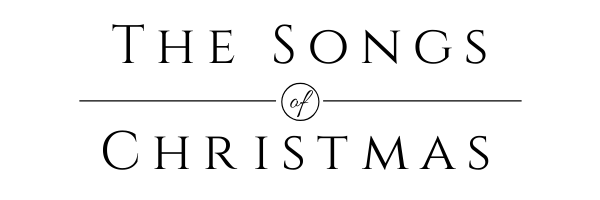 The Song of Zechariah Luke 1: 5-25; 57-80Introduction.I.	Zechariah’s story of doubt.II.	Zechariah’s song of assurance.Conclusion:  When in the darkness of doubt, feed your faith with the promises of God!  Sunrise is coming! 